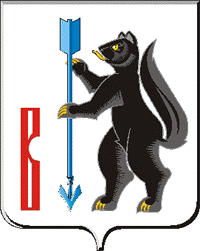 АДМИНИСТРАЦИЯГОРОДСКОГО ОКРУГА ВЕРХОТУРСКИЙП О С Т А Н О В Л Е Н И Еот 26.04.2016г. № 319г. ВерхотурьеОб изменении наименования и утверждении УставаМуниципального бюджетного учреждения дополнительного образования «Центр детского творчества»В соответствии с Федеральным законом от 29 декабря 2012 № 273-ФЗ «Об образовании в Российской Федерации», Федеральным законом от 12 января 1996 года № 7-ФЗ «О некоммерческих организациях», Федеральным законом от 06 октября 2003 № 131-ФЗ «Об общих принципах организации местного самоуправления в Российской Федерации», Приказом Минобрнауки России от 29.08.2013 № 1008 «Об утверждении Порядка организации и осуществления образовательной деятельности по дополнительным общеобразовательным программам», письмом Минобрнауки России от 10.06.2013 № ДЛ-151/17 «О наименовании образовательных учреждений», руководствуясь статьей 26 Устава городского округа Верхотурский, ПОСТАНОВЛЯЮ: 1.Изменить наименование Муниципального бюджетного образовательного учреждения дополнительного образования детей «Центр детского творчества» на наименование Муниципальное бюджетное учреждение дополнительного образования «Центр детского творчества»».2.Утвердить Устав Муниципального бюджетного учреждения дополнительного образования «Центр детского творчества»» (прилагается).3.Признать утратившим силу постановление Администрации городского округа Верхотурский от 11.01.2012 № 3 «Об утверждении Устава Муниципального бюджетного образовательного учреждения дополнительного образования «Центр детского творчества».4.Настоящее постановление вступает в силу со дня его подписания.5.Опубликовать настоящее постановление в информационном бюллетене «Верхотурская неделя» и разместить на официальном сайте городского округа Верхотурский.6.Контроль исполнения настоящего постановления возложить на заместителя главы Администрации городского округа Верхотурский по социальным вопросам Бердникову Н.Ю.И.о. главы Администрациигородского округа Верхотурский 						В.В. Сизиков Утвержденпостановлением Администрациигородского округа Верхотурскийот 26.04.2016г. № 319УставМуниципального бюджетного учреждения дополнительного образования«Центр детского творчества»1. ОБЩИЕ ПОЛОЖЕНИЯ	1.1. Муниципальное бюджетное учреждение дополнительного образования «Центр детского творчества» (далее по тексту Учреждение) является некоммерческой  организацией, созданной в целях обеспечения реализации прав граждан на получение дополнительного образования в соответствии с Федеральным законом «Об образовании в Российской Федерации». Учреждение создано путем изменения наименования существующего, на основании постановления Администрации городского округа Верхотурский от 26.04.2016г. № 319 «Об изменении наименования и утверждении Устава Муниципального бюджетного учреждения дополнительного образования «Центр детского творчества»	  1.2.  Полное наименование – Муниципальное бюджетное учреждение дополнительного образования «Центр детского творчества»Сокращенное наименование – МБУ ДО «ЦДТ». Сокращенное наименование может использоваться наряду с полным наименованием в символике и документах Учреждения.1.3. Организационно-правовая форма – бюджетное учреждение.1.4. Тип – учреждение дополнительного образования.1.5. Вид – центр детского творчества.       1.6. Местонахождение: Юридический адрес: 624380, Свердловская  область, г. Верхотурье, ул. Ершова, д.15.            Фактический адрес: 624380,Свердловская  область, г. Верхотурье, 
ул. Ершова, д.15; Телефон 8 (34389) 2-28-40. Электронная почта: cdt2012@mail.ru Официальный сайт: верхотурскийцдт.рф;Фактический адрес филиала МБУ ДО «Центр детского творчества»: 624386, Свердловская  область, Верхотурский район, с. Красногорское, ул. Ленина, д.8.1.7. Учредителем и собственником имущества Учреждения являетсягородской округ Верхотурский, функции и полномочия учредителя осуществляет Администрация городского округа Верхотурский (далее по тексту Учредитель)1.8.   Адрес Учредителя: 624380 Свердловская область, г. Верхотурье, ул. Советская, 4. 1.9. Имущество закреплено за учреждением на праве оперативного управления в соответствии с Гражданским кодексом Российской Федерации.         1.10. Непосредственную организацию и координацию деятельности осуществляет Управления образования Администрации городского округа Верхотурский (далее по тексту Управление образования)         1.11.   Учреждение в своей деятельности руководствуется:-Конституцией Российской Федерации;-Федеральным законом «Об образовании  в Российской Федерации»;-другими Федеральными законами;-иными нормативными правовыми актами Российской Федерации;-нормативными правовыми актами Правительства Свердловской области, содержащими нормы, регулирующие в сфере образования;-постановлениями и распоряжениями  Администрации городского округа Верхотурский, другими нормативными правовыми актами органов местного самоуправления муниципального образования городской округ Верхотурский;-настоящим Уставом, а так же принимаемыми в соответствии с ним локальными нормативными актами Учреждения.1.12. Учреждение является юридическим лицом, имеет:- обособленное структурное подразделение филиал Муниципального бюджетного учреждения дополнительного образования «Центр детского творчества» с. Красногорское;- обособленное имущество, переданное на праве оперативного управления, план финансово-хозяйственной деятельности, лицевые счета в органе, организующем исполнение бюджета в городском округе Верхотурский, круглую печать со своим полным наименованием на русском языке и указанием его места нахождения, бланки со своим наименованием и другие реквизиты юридического лица. Учреждение самостоятельно от своего имени заключает договоры, приобретает имущественные и личные неимущественные права, несет обязанность, является истцом и ответчиком в судах.1.13. Права юридического лица у Учреждения в части ведения финансово-хозяйственной деятельности, предусмотренные настоящим Уставом и направленные на подготовку образовательного процесса, возникают с момента государственной регистрации Учреждения.1.14. Право на осуществление образовательной деятельности и льготы, установленные законодательством Российской Федерации, возникают у Учреждения с момента выдачи лицензии.1.15. Учреждение при реализации дополнительных общеобразовательных программ создает условия для охраны жизни и здоровья обучающихся, в том числе обеспечивает:-проведение профилактических и оздоровительных мероприятий, обучение и воспитание в сфере охраны здоровья граждан в Российской Федерации;-соблюдение государственных санитарно-эпидемиологических правил и нормативов;-расследование и учет несчастных случаев с обучающимися во время пребывания в Учреждении, в порядке установленном федеральным органом исполнительной власти, осуществляющих функции по выработке государственной политики и нормативно-правовому регулированию в сфере здравоохранения.1.16. В Учреждении не допускается создание и деятельность организационных структур политических партий, общественно-политических и религиозных движений и организаций. Не допускается принуждение детей к вступлению в эти организации, а также принудительное привлечение их к деятельности этих организаций и участие в агитационных кампаниях и политических акциях.1.17. Учреждение вправе осуществлять приносящую доходы деятельность и иные виды деятельности, не являющиеся основными видами деятельности, лишь постольку, поскольку это служит достижению целей, ради которых оно создано, при условии, что такие виды деятельности указаны в настоящем Уставе. Доходы, полученные от такой деятельности и приобретенное за счет этих доходов имущество, поступают в самостоятельное распоряжение Учреждения.1.18. Учреждение отвечает по своим обязательствам всем находящимся у него на праве оперативного управления имуществом, как закрепленным за Учреждением собственником имущества, так и приобретенным за счет доходов, полученных от приносящей доход деятельности, за исключением особо ценного движимого имущества, закрепленного за Учреждением собственником этого имущества или приобретенного Учреждением за счетвыделенных собственником имущества средств, а также недвижимого имущества.       В случаях, установленных Гражданским Кодексом Российской Федерации,  собственник имущества Учреждения несет субсидиарную ответственность по обязательствам Учреждения.1.19. Учреждение формирует открытые и общедоступные информационные ресурсы, содержащие информацию о его деятельности, и обеспечивает доступ к ресурсам посредством размещения их в информационно- телекоммуникационных сетях, в том числе на официальном сайте Учреждения в сети «Интернет». Учреждение обязано ежегодно размещать в информационно-телекоммуникационной сети «Интернет» на официальном сайте для размещения информации о государственных (муниципальных) учреждениях документы, предусмотренные статьей 32 Федерального закона от 12 января 1996 года № 7 –ФЗ «О некоммерческих организациях». Информация и документы, указанные в части 2 статьи 29  Федерального закона «Об образовании в Российской Федерации», если они, в соответствии с законодательством Российской Федерации не отнесены к сведениям, составляющим государственную и иную охраняемую законом тайну, подлежат размещению на официальном сайте организации в сети «Интернет» и обновлению в течение десяти рабочих дней со дня их создания, получения или внесения в них соответствующих изменений. Порядок размещения на официальном сайте  Учреждения в сети «Интернет» и обновления информации об Учреждении, в том числе ее содержание и форма ее предоставления, устанавливается Правительством Российской Федерации. 1.20. Учреждение может вступать в педагогические, научные и иные Российские и международные объединения, принимать участие в работе конгрессов, конференций и т.д.1.21. Учреждение является правопреемником Муниципального образовательного учреждения дополнительного образования детей  «Станция юных натуралистов», на основании Постановления Администрации городского округа Верхотурский № 1178 от 14.09.2010г. «О реорганизации Муниципального образовательного учреждения дополнительного образования детей  «Станция юных натуралистов» в форме присоединения к  Муниципальному образовательному учреждению дополнительного образования детей «Центр детского творчества».1.22. Муниципальное образовательное учреждение дополнительного образования детей «Центр детского творчества» переименовано путем изменения типа существующего на основании Постановления Администрации городского округа Верхотурский  от 30.03.2012г. № 348 «О создании Муниципального бюджетного образовательного учреждение дополнительного образования детей «Центр детского творчества» путем изменения типа существующего Муниципальное образовательное учреждение дополнительного образования детей «Центр детского творчества» 2. ЦЕЛИ И ВИДЫ ДЕЯТЕЛЬНОСТИ, ТИПЫ И ВИДЫ РЕАЛИЗУЕМЫХ ОБЩЕОБРАЗОВАТЕЛЬНЫХ ПРОГРАММ2.1. Вид деятельности Учреждения - предоставление общедоступного  бесплатного образования по дополнительным общеобразовательным программам.Основная цель деятельности: образовательная деятельность по дополнительным общеобразовательным программам, направленная на всестороннее удовлетворение образовательных потребностей человека в интеллектуальном, духовно-нравственном, физическом и (или) профессиональном совершенствовании.Учреждение осуществляет деятельность, связанную с оказанием услуг (выполнением работ), относящихся к его основным видам деятельности, в соответствии с муниципальным заданием.Учреждение вправе сверх установленного муниципального задания оказывать услуги для граждан и юридических лиц, относящихся к его основным видам деятельности за плату и на одинаковых при оказании одних и тех же услуг условиях. Порядок определения указанной  платы устанавливается Учреждением.2.2. Финансовое обеспечение на выполнение муниципального задания осуществляется в виде субсидий из муниципального и областного бюджета.Порядок формирования муниципального задания и порядок финансового обеспечения выполнения этого задания определяется Администрацией городского округа Верхотурский.Учреждение не вправе отказаться от выполнения муниципального задания.Учреждение предоставляет отчетность о выполнении муниципального задания.2.3. Для реализации основных задач Учреждение имеет право:-самостоятельно разрабатывать и принимать, осуществлять выбор дополнительных общеобразовательных программ и форм их реализации;-разрабатывать и утверждать учебный план Учреждения, календарный учебный график и расписание учебных занятий;-выбирать формы, средства и метод обучения и воспитания в пределах, определенных Федеральным законом «Об образовании в Российской Федерации»;-самостоятельно выбирать систему оценивания обучающихся;-привлекать для осуществления уставной деятельности дополнительные источники финансирования и материальные средства.  2.4. Дополнительные общеобразовательные программы подразделяются на общеразвивающие и предпрофессиональные программы. 2.5. Дополнительные общеразвивающие программы реализуются как для детей, так и для взрослых.2.6. К освоению дополнительных общеобразовательных программ допускаются любые лица без предъявления требований к уровню образования, если иное не обусловлено спецификой реализуемой образовательной программы.2.7. Содержание дополнительных общеразвивающих программ и сроки обучения по ним, определяются образовательной программой, разработанной и утвержденной Учреждением. 2.8. Содержание дополнительных предпрофессиональных программ определяется образовательной программой, разработанной и утвержденной Учреждением,  в соответствии с федеральными государственными требованиями.2.9. Образовательная деятельность по дополнительным общеобразовательным программам направлена на:-формирование и развитие творческих способностей обучающихся;-удовлетворение их индивидуальных потребностей в интеллектуальном, нравственном и физическом совершенствовании;- формирование культуры здорового и безопасного образа жизни; -укрепление здоровья обучающихся; -организацию их свободного времени; -обеспечение духовно-нравственного, гражданско-патриотического,         трудового воспитания обучающихся;-социализацию и адаптацию обучающихся к жизни в обществе;- профессиональную ориентацию; -выявление и поддержку детей, проявивших выдающиеся способности, особенности детей;-удовлетворение иных образовательных потребностей и интересов  обучающихся, не противоречащих действующему законодательству Российской Федерации. 2.10. Учреждение реализует дополнительные  общеобразовательные программы  для обучающихся с учетом их возрастных и индивидуальных особенностей по следующим направленностям:-социально-педагогическая;-туристско-краеведческая;-художественно-эстетическая;-культурологическая;-эколого-биологическая.3.  ОБРАЗОВАТЕЛЬНАЯ ДЕЯТЕЛЬНОСТЬ	3.1. В Учреждении образовательная деятельность осуществляется на государственном языке Российской Федерации.	3.2. Учреждение самостоятельно разрабатывает и утверждает дополнительные общеобразовательные программы с учетом запросов детей, потребностей семьи, образовательных учреждений, детских и юношеских общественных объединений и организаций, особенностей социально-экономического развития региона и национально-культурных традиций, учебные планы. 	Педагогические работники разрабатывают рабочие программы, могут разрабатывать авторские программы, принятые Педагогическим советом Учреждения и утверждаемые директором. 	Деятельность обучающихся в Учреждении осуществляется в одновозрастных и разновозрастных объединениях по интересам.3.3. Учреждение организует и проводит массовые мероприятия, создает необходимые условия для совместного труда, отдыха обучающихся, родителей (законных представителей).3.4.  В Учреждение принимаются дети преимущественно от 5 до 18 лет на добровольной основе по заявлению родителей (законных представителей).В объединениях, реализующих программы дополнительного образования художественной и социально-педагогической направленностей, могут приниматься дети от 4 лет.3.5.   При приеме Учреждение обязано ознакомить детей и их родителей (законных представителей) с условиями зачисления, с Уставом, с Правилами внутреннего трудового распорядка, с порядком отчисления и другими необходимыми документами, регламентирующими организацию образовательного процесса.3.6.  Прием в Учреждение поступающего оформляется приказом директора.3.7.  Организация объединений оформляется приказом директора,занятия проводятся по группам, индивидуально или всем составом
объединения, регламентируется соответствующим расписанием, утвержденным директором. Занятия в объединениях могут проводиться по программам одной тематической направленности или комплексным, интегрированным программам.3.8. Расписание занятий объединений составляется для создания наиболее благоприятного режима труда и отдыха обучающихся администрацией Учреждения по предоставлению педагогических работников с
учетом пожелания родителей (законных представителей), возрастных
особенностей детей и установленных санитарно-гигиенических норм. Каждый обучающийся имеет право заниматься в нескольких объединениях, менять их в течение учебного года. Продолжительность обучения определяется реализуемой образовательной программой каждого объединения.3.9. Учреждение организует работу с обучающимися в течение всего
календарного года, включая каникулярное время. Режим работы Учреждения с 08.00 часов до 20.00 часов.3.10. Учебный год в Учреждении  начинается с 1 сентября и заканчивается 31 мая. Для детей первого года обучения с 1 по 15 сентября идет комплектование объединений, занятия  начинаются с 15 сентября. Для детей второго и последующих годов обучения занятия начинаются с 1 сентября. С 1 июня по 31 августа Учреждение переходит на летний режим работы – организацию летних временных объединений по интересам с переменным составом обучающихся, проведение культурно - массовых мероприятий, подготовку Учреждения к новому учебному году.   3.11. Оценка уровня подготовки обучающихся, их достижений
определяется по результатам проведения промежуточной и итоговой
аттестации, а также по результатам участия в соревнованиях, смотрах,
конкурсах, слетах, выставках, отчетных концертах.3.12. Отчисление обучающихся из объединений производится на
основании приказа директора и регламентируется нормативным актом Учреждения.3.13. Учреждение может оказывать помощь педагогическим коллективам других образовательных Организаций в реализации дополнительных образовательных программ, организации досуговой и внеурочной деятельности обучающихся, а также детским общественным объединениям и организациям по договору с ними.3.14. Учреждение может создавать детские объединения в других образовательных учреждениях, предприятиях, организациях. Отношения между ними определяются договором.3.15. Организация может осуществлять сотрудничество с учреждениями социальной защиты населения, социальной помощи семье и детям, через организацию занятий обучающихся в объединениях организации, индивидуальной работы с детьми с ограниченными возможностями здоровья по месту жительства, обслуживание досуга. 3.17. Педагогические работники не имеют право без согласования с директором  вносить изменения в расписания, изменять время проведения учебных занятий и переносить время занятий детских объединений. В воскресенье, праздничные дни  и каникулярное время Учреждение работает в соответствии с расписанием занятий и планом мероприятий Учреждения, в рамках действующего законодательства Российской Федерации. Допускается работа с постоянным и(или) переменным составом обучающихся, объединение групп, выезда на соревнования, конкурсы, концерты, экскурсии, творческие встречи на основании приказа директора Учреждения, комплектование (доукомплектование) объединений, набор в объединения, рекламных акций, дни открытых дверей, отчетные концерты и мероприятия. 3.18. В случае снижения фактической посещаемости, в учебных группах относительно утвержденного учебного плана в течение года, группы могут быть объединены. Высвобождаемые в этом случае средства могут быть использованы для открытия новых объединений. Занятия в группах могут проводиться всем составом детского объединения, по группам, по подгруппам, индивидуально, если это предусмотрено учебным планом и дополнительной общеобразовательной программой. 3.19. Учреждение вправе осуществлять за счет средств физических и(или) юридических лиц платные образовательные и иные услуги, не предусмотренные муниципальным заданием, на одинаковых при оказании одних и тех же услуг условиях. 3.20. Порядок и условия оказания платных образовательных услуг регламентируются Положением о порядке предоставления платных образовательных и иных услуг.3.21. Учреждение обязано обеспечивать оказание платных образовательных услуг в полном объеме в соответствии с программами и условиями договора об образовании, заключенном при приеме на обучение за счет средств физического и(или) юридического лица (далее- договор об оказании платных услуг). 3.22. Доход от данного вида деятельности используется Учреждением в соответствии с уставными целями.3.23. Учреждение не вправе оказывать предпочтение одному потребителю перед другим в отношении заключения договора, кроме случаев, предусмотренных законом и иными нормативными правовыми актами.3.24. Учреждение вправе оказывать юридическим и физическим лицам платные образовательные услуги на основе договора между Заказчиком и Учреждением. 3.25. Учреждение  вправе выдавать лицам, освоившим общеобразовательные программы и успешно прошедшим итоговую аттестацию документы об образовании, образец которых самостоятельно устанавливается Учреждением.4. ПРАВА И ОБЯЗАННОСТИ УЧАСТНИКОВ ОБРАЗОВАТЕЛЬНЫХ ОТНОШЕНИЙ4.1. Участниками образовательных отношений является обучающие, педагогические работники Учреждения, родители (законные представители) обучающихся. Права и обязанности обучающихся, предусмотренные законодательством об образовании и локальными нормативными актами Учреждения, возникают у лица, принятого на обучение, с даты, указанной в распорядительном акте о приеме лица на обучение. 4.2. Обучающиеся Учреждения имеют право на:  -  выбор организации осуществляющей образовательную деятельность, формы получения образования;- предоставление условий для обучения с учетом особенностей их психофизического развития и состояния здоровья;- обучение по индивидуальному учебному плану, в том числе ускоренное обучение, в пределах осваиваемой образовательной программы в порядке, установленном локальными нормативными актами;- зачет Учреждением, в установленном им порядке результатов освоения обучающимися дополнительных общеобразовательных программ в других организациях, осуществляющих образовательную деятельность;- уважение человеческого достоинства, защиту всех форм психологического и физического насилия, оскорбления личности, охрану жизни и здоровья;- свободу совести, информации,  свободное выражение собственных взглядов и убеждений;- участие в управлении  Учреждением в порядке, установленном настоящим уставом;- ознакомление со свидетельством о государственной регистрации, с Уставом, с лицензией на осуществление образовательной деятельности, со свидетельством о государственной аккредитации,    с учебной документацией, другими документами, регламентирующими организацию и осуществление образовательной деятельности в Учреждении. -обжалование локальных нормативных актов Учреждения в установленном действующим законодательством Российской Федерации порядке;-  бесплатное пользование библиотечно – информационными ресурсами, учебной, производственной, научной базой Учреждения;- пользование в порядке, установленном локальными нормативными актами, объектами культуры и объектами спорта Учреждения;- развитие своих творческих способностей и интересов, включая участие в конкурсах, олимпиадах, выставках, смотрах, физкультурных мероприятиях, спортивных мероприятиях, в том числе официальных спортивных соревнованиях, других массовых мероприятиях;- участие в соответствии с действующим законодательством Российской Федерации в научно – исследовательской, научно – технической, экспериментальной и инновационной деятельности;- выбор дополнительных и общеобразовательных программ из перечня, предлагаемого Учреждением;- посещение по своему выбору мероприятий, которые проводятся в Учреждении, и не предусмотрены учебным планом, в порядке, установленном локальными – нормативными актами. Привлечения обучающихся  без их согласия и несовершеннолетних обучающихся без согласия их родителей (законных представителей) к труду, не предусмотренному образовательной программой, запрещается;- участие в общественных объединениях, в том числе в профессиональных союзах, созданных в соответствии с действующим законодательством Российской Федерации;- иные права, предусмотренные Федеральным законом «Об образовании в Российской Федерации», иными нормативными правовыми актами Российской Федерации, локальными нормативными актами.4.3. Обучающиеся  обязаны:- добровольно осваивать дополнительную общеобразовательную программу, в том числе посещать предусмотренную учебным планом или индивидуальным учебным планом учебные занятия, осуществлять самостоятельную подготовку к занятиям, выполнять задания, данные педагогическими работниками в рамках образовательной программы;- выполнять требования Устава Учреждения, правил внутреннего распорядка, иных локальных нормативных актов по вопросам организации  и осуществления образовательной деятельности;- заботиться о сохранении и об укреплении своего здоровья, стремиться к нравственному, духовному  и физическому развитию и самосовершенствованию; - уважать честь и достоинство других обучающихся и работников Учреждения, не создавать препятствий  для получения образования другими обучающимися;- бережно относиться к имуществу Учреждения; 4.4. Обучающимся запрещается:- приносить, передавать или использовать оружие, спиртные напитки, табачные изделия, токсические и наркотические вещества;- использовать любые средства и вещества, приводящие к чрезвычайной ситуации, в том числе создающие угрозу жизни и здоровью людей;- применять психологическое и (или) физическое насилие для выяснения отношений, запугивание и вымогательства;- производить любые действия, влекущие за собой опасные последствия для окружающих4.5. Родители (законные представители) несовершеннолетних обучающихся имеют право:- выбирать формы получения образования и формы обучения, обучение по любой дополнительной общеобразовательной программе из перечня, предлагаемого Учреждением; - знакомиться с Уставом Учреждения, лицензией на осуществление образовательной деятельности, со свидетельством о государственной аккредитации,  с учебной программой документацией и другими документами, регламентирующими организацию и осуществление образовательной деятельности;- знакомиться с содержанием образования, используемыми методами обучения и воспитания, образовательными технологиями, а так же с оценками успеваемости своих детей;- защищать права и законные интересы обучающихся;- получать информацию о всех видах планируемых обследований (психологических, психолого –педагогических) обучающихся, давать согласие на проведение таких обследований или участие в таких обследованиях, отказываться от их проведения или участия в них,   получать информацию о результатах проведенных обследований обучающихся;- принимать участие в управлении  Учреждением, в форме, определяемой настоящим Уставом.4.6. Родители (законные представители) несовершеннолетних обучающихся обязаны:- соблюдать правила внутреннего трудового распорядка Учреждения, требования локальных нормативных актов, которые устанавливают режим занятий обучающихся, порядок регламентации образовательных отношений между образовательной организацией и обучающимися и (или) их родителями (законными представителями) и оформления возникновения, приостановления и прекращения этих отношений;- уважать честь и достоинство обучающихся и работников Учреждения.В целях защиты своих прав обучающихся, родители (законные представители)   несовершеннолетних обучающихся самостоятельно или через своих представителей вправе:- обращаться в Комиссию по урегулированию споров между участниками образовательных отношений, в том числе по вопросам о наличии или об отсутствии конфликта интересов педагогических работников;- использовать не запрещенные законодательством Российской Федерации иные способы защиты прав и законных интересов.4.7. К работникам Учреждения относятся руководящие и педагогические работники, учебно- вспомогательный  и иной персонал.Право на занятие педагогической деятельностью имеют лица, имеющие среднее профессиональное или высшее образование и отвечающие квалификационным требованиям, указанным в квалификационных справочниках, и(или) профессиональным стандартам. 4.8. К педагогической деятельности не допускаются лица:1) лишенные право заниматься педагогической деятельностью в соответствии с вступившим в законную силу приговором суда;2) имеющие или имевшие судимость, подвергавшиеся уголовному преследованию (за исключением лиц, уголовное преследование в отношении которых прекращено по реабилитирующим основаниям) за преступления против жизни и здоровья, свободы, чести и достоинства личности (за исключением незаконной госпитализации в медицинскую организацию, оказывающую психиатрическую помощь в стационарных условиях, и клевета), половой неприкосновенности и половой свободы личности, против семьи и несовершеннолетних, здоровья населения и общественной нравственности. Основ конституционного строя и безопасности государства, а также против общественной безопасности, за исключением  случаев, предусмотренных п.                4.7. настоящего Устава:3) имеющие неснятую или непогашенную судимость, за иные умышленные тяжкие и особо тяжкие преступления;4) признанные недееспособными в установленном федеральным законом порядке;5) имеющие заболевания, предусмотренные перечнем, утверждаемым федеральным органом исполнительной власти, осуществляющим  функции по выработке государственной политики и нормативно – правовому регулированию в области здравоохранения. 4.9. В Учреждении наряду с должностями педагогических работников предусматриваются должности административно – хозяйственного, и иного персонала, осуществляющего вспомогательные функции. Право на занятие данных должностей имеют лица, отвечающие квалификационным требованиям, указанным в квалификационных справочниках, и (или) профессиональным стандартам. К трудовой деятельности в Учреждении не допускаются лица, имеющие или имевшие судимость, а ровно и подвергавшиеся уголовному преследованию (за исключением лиц, уголовное преследование в отношении которых прекращено по реабилитирующим основаниям) за преступления, указанные в подпунктах 2 и 3 п. 4.8 Устава.4.10. Директор Учреждения обязан отстранить от работы (не допускать к работе) работника Учреждения при получении от правоохранительных органов сведений о том, что данный работник подвергается уголовному преследованию за преступления, указанные в подпунктах 2 и 3 п. 4.8 Устава. Директор отстраняет от работы (не допускать к работе) работника на весь период производства по уголовному делу до его прекращения либо до вступления в силу приговора суда. 4.11. Права, обязанности и ответственность работников Учреждения устанавливается действующим законодательством Российской Федерации, настоящим Уставом, правилами  внутреннего трудового распорядка и иными локальными нормативными актами Учреждения, должностными инструкциями и трудовыми договорами. Комплектование штата работников Учреждения производится на основе трудовых договоров. Условия трудового договора не могут противоречить трудовому законодательству Российской Федерации. 4.13. Педагогические работники пользуются следующими академическими правами и свободами:- свобода преподавания, свободное выражение своего мнения, свобода от вмешательства в профессиональную деятельность;- свобода выбора и использования педагогически обоснованных форм, средств, методов обучения и воспитания;- право на творческую инициативу, разработку и применение авторских программ и методов обучения и воспитания в пределах реализуемой образовательной программы;- право на выбор учебников, учебных пособий, материалов и иных средств обучения и воспитания в соответствии с образовательной программой и в порядке, установленном законодательством об образовании;- право на участие в разработке образовательных программ, в том числе учебных планов, календарных учебных графиков, рабочих учебных предметов, курсов, дисциплин (модулей), методических материалов и иных компонентов образовательных программ;- право на осуществление  научной, научно – технической, творческой, исследовательской деятельности, участие в экспериментальной и международной деятельности, разработках и во внедрении инноваций;- право на бесплатное пользование библиотеками и информационными ресурсами, а так же доступ в порядке, установленном локальными нормативными актами Учреждения, к информационно – телекоммуникационным  сетям и базам данных, учебным и методическим материалам, музейным фондам, материально – техническим средствам обеспечения образовательной деятельности, необходимым для качественного осуществления педагогической, научной или исследовательской деятельности в организациях, осуществляющих образовательную деятельность:- право на бесплатное пользование образовательными, методическими и научными услугами Учреждения, в порядок, установленный законодательством Российской Федерации или локальными нормативными актами;- право на участие в управлении Учреждения, в том числе в коллегиальных органах управления, в порядке, установленном настоящим Уставом;- право на участие в обсуждении вопросов, относящихся к деятельности Учреждения, в том числе через органы управления и общественные организации;- право на объединение  в общественные профессиональные организации в формах и в порядке, которые установлены законодательством Российской Федерации;- право на обращение в комиссию по урегулированию споров между участниками образовательных отношений;-право на защиту профессиональной чести и достоинства, на справедливое и объективное расследование нарушения норм профессиональной этики педагогических работников. Указанные академические права и свободы должны осуществляться с соблюдением прав и свобод других участников образовательных отношений, требований законодательства закрепленных в локальных нормативных актах Учреждения. 4.14.  Педагогические работники имеют следующие трудовые права и социальные гарантии: - право на сокращенную продолжительность рабочего времени;- право на дополнительное профессиональное образование по профилю педагогической деятельности не реже чем один раз в три года;-право на ежегодный основной удлиненный оплачиваемый отпуск, продолжительность которого определяется правительством Российской Федерации;- право на длительный отпуск сроком до одного года не реже чем через каждые десять лет непрерывной педагогической работы в порядке. Установленном федеральным органом исполнительной власти, осуществляющим функции по выработке государственной политики и нормативно – правовому регулированию в сфере образования;- право на досрочное назначение страховой пенсии по старости в порядке, установленном законодательством Российской Федерации;- право на предоставление педагогическим работникам, состоящим на учете  в качестве нуждающихся в жилых помещениях, вне очереди жилых помещений по договорам социального найма, право на предоставление жилых помещений специализированного жилищного фонда; - иные трудовые права, меры социальной поддержки, установленные законодательными актами субъектов Российской Федерации; 4.15. Педагогические работники обязаны:- осуществлять свою деятельность на высоком профессиональном уровне, обеспечивать в полном объеме реализацию дополнительной общеобразовательной программы;- соблюдать правые, нравственные и этические нормы, следовать требованиям профессиональной этики;- уважать честь и достоинство обучающихся и других участников образовательных отношений;- развивать у обучающихся познавательную активность, самостоятельность, инициативу, творческие способности, формировать гражданскую позицию, способность к труду и жизни в условиях современного мира, формировать у обучающихся культуру здорового и безопасного образа жизни;- применять педагогически обоснованные и обеспечивающие высокое качество образования формы, методы обучения и воспитания;- учитывать особенности психофизического развития обучающихся и состояние их здоровья, соблюдать специальные условия, необходимые для получения образования лицами с ограниченными возможностями здоровья. Взаимодействовать при необходимости с медицинскими организациями;- систематически повышать свой профессиональный уровень;- проходить аттестацию на соответствие занимаемой должности в порядке, установленном законодательством об образовании;-проходить в соответствии с трудовым законодательством предварительные при поступлении на работу и периодические медицинские осмотры, а так же внеочередные медицинские осмотры по направлению работодателя;- проходить в установленном законодательством Российской Федерации порядке обучение и проверку знаний и навыков в области охраны труда;-  соблюдать настоящий Устав, правила внутреннего трудового распорядка;Педагогический работник Учреждения, в том числе в качестве индивидуального предпринимателя, не вправе оказывать платные образовательные услуги обучающимся Учреждения, если это приводит к конфликту интересов педагогического работника;Педагогическим работникам запрещается использовать образовательную деятельность для политической агитации, принуждения обучающихся к принятию политических, религиозных или иных убеждений либо отказу от них, для разжигания социальной, расовой, национальной или религиозной розни, для агитации, пропагандирующей исключительность, превосходство либо неполноценность граждан по признаку социальной, расовой, национальной или религиозной или языковой принадлежности, их отношения к религии. В том числе посредством сообщения обучающимся недостоверных сведений об исторических, о национальных, религиозных и культурных традициях народов, а так же для побуждения обучающихся к действиям, противоречащим  Конституции Российской Федерации.  Педагогические работники несут ответственность за неисполнение или ненадлежащее исполнение возложенных на них обязанностей в порядке и в случаях, которые установлены федеральным законом. Неисполнение или ненадлежащее исполнение педагогическими работниками обязанностей, предусмотренных законодательством Российской Федерации, учитывается при прохождении ими аттестации. 4.16. Дисциплинарное расследование нарушений педагогическим работником  Учреждения норм профессионального поведения может быть проведено только по поступившей на него жалобе. Ход дисциплинарного расследования и принятые по его результатам решения могут быть переданы гласности только с согласия заинтересованного педагогического работника Учреждения, кроме случаев, предусмотренных законом. За упущения в работе на педагогических работников могут быть положены административные взыскания, определенные трудовым законодательством. Помимо оснований прекращения трудового договора по инициативе администрации, предусмотренных законодательством Российской Федерации о труде, основаниями для увольнения педагогического работника Учреждения по инициативе администрации Учреждения до истечения срока действия трудового договора является:- повторное в течение года грубое нарушение настоящего Устава Организации;- применения, в том числе однократного, методов воспитания, связанных с физическим и (или) психическим насилием над личностью обучающегося.  5. ИМУЩЕСТВО И ФИНАНСОВОЕ ОБЕСПЕЧЕНИЕ ДЕЯТЕЛЬНОСТИ УЧРЕЖДЕНИЯ5.1. Имущество Учреждения закрепляется за ним на праве оперативного управления в соответствии с Гражданским кодексом Российской Федерации.5.2. Собственником имущества, закрепляемого за Учреждением, является городской округ Верхотурский. Земельный участок, необходимый для выполнения Учреждением своих уставных целей предоставляется Учреждению на праве постоянного (бессрочного) пользования.5.3. Имущество и средства Учреждения отражаются на его балансе и используются для  достижения целей, определенных его Уставом. Учреждение без согласия собственника не вправе распоряжаться особо ценным движимым и недвижимым имуществом, закрепленным за ним собственником или приобретенным Учреждением за счет средств, выделенных ему собственником на приобретение такого имущества. Остальным имуществом, находящимся у него на праве оперативного управления, Учреждение вправе распоряжаться самостоятельно, если иное не установлено действующим законодательством Российской Федерации.Заключение договоров аренды, договоров безвозмездного пользования, иных договоров, предусматривающих переход прав владения и (или) пользования в отношении имущества, которое закреплено за Учреждением и которым Учреждение может распоряжаться только с согласия собственника, может быть осуществлено с учетом требований действующего законодательства о защите конкуренции.5.4. Учреждение использует закрепленное за ним имущество и имущество, приобретенное на средства, выделенные ему Учредителем, исключительно для целей и видов деятельности, закрепленных в настоящем Уставе.5.5. Доходы, полученные от предпринимательской и иной приносящей доход деятельности, и приобретенное за счет этих доходов имущество поступают в самостоятельное распоряжение Учреждения.5.6. Учреждение вправе с согласия собственника передавать некоммерческим организациям в качестве их Учредителя или участника денежные средства (если иное не установлено условиями их предоставления) и иное имущество, за исключением особо ценного движимого имущества, закрепленного за ним собственником или приобретенного Учреждением за счет средств, выделенных ей собственником на приобретение такого имущества, а также недвижимого имущества. Иное имущество Учреждение вправе передавать некоммерческим организациям в качестве их Учредителя или участника без согласия собственника.5.7. В случае сдачи в аренду с согласия Учредителя недвижимого имущества и особо ценного движимого имущества, закрепленного за Учреждение Учредителем или приобретенного Учреждение за счет средств, выделенных ему Учредителем на приобретение такого имущества, финансовое обеспечение содержания такого имущества Учредителем не осуществляется.5.8. Финансовое обеспечение осуществлении Учреждением полномочий органа местного самоуправления по исполнению публичных обязательств осуществляется в порядке, установленном администрацией городского округа Верхотурский.5.9. Учреждение осуществляет операции с поступающими ему в соответствии с законодательством Российской Федерации средствами через лицевые счета, открываемые в территориальном органе Федерального казначейства и(или) финансовом органе муниципального образования в порядке, установленном законодательством Российской Федерации (за исключением случаев, установленных Федеральным законом).5.10. Источниками имущественного и финансового обеспечения Учреждения являются: - имущество, закрепленное за ним на праве оперативного управления;- имущество, приобретенное Учреждение за счет средств, выделенных ему Учредителем на приобретение такого имущества;- субсидии, предоставляемые Учреждению из бюджета городского округа Верхотурский на возмещение нормативных затрат, связанных с оказанием Учреждением в соответствии с муниципальным заданием муниципальных услуг (выполнением работ); - субсидии, предоставляемые Учреждению из бюджета городского округа Верхотурский на иные цели; - доходы Учреждения, полученные от осуществления приносящей доходы деятельности, в случаях, предусмотренных настоящим Уставом; - добровольные пожертвования физических и юридических лиц; - иные источники, не запрещенные законодательством Российской Федерации.Привлечение Учреждением дополнительных средств не влечет за собой снижения нормативов и (или) абсолютных размеров его финансирования за счет Учредителя.5.11. Учреждение ведет бухгалтерский учёт и налоговый учет, бюджетный учет и статистическую отчетность результатов хозяйственной и иной деятельности в порядке, установленном законодательством Российской Федерации.5.12. Крупная сделка может быть совершена Учреждением только с предварительного согласия Учредителя. Крупной сделкой признаётся сделка или несколько взаимосвязанных сделок, связанная с распоряжением денежными средствами, отчуждением иного имущества, которым бюджетное учреждение вправе распоряжаться самостоятельно, а также с передачей такого имущества в пользование или в залог при условии, что цена такой сделки либо стоимость отчуждаемого или передаваемого имущества превышает 10 процентов балансовой стоимости активов бюджетного учреждения, определяемой по данным его бухгалтерской отчётности на последнюю отчётную дату, если Уставом бюджетного учреждения не предусмотрен меньший размер крупной сделки.5.13. Контроль за использованием по назначению и сохранностью имущества, закреплённого за Учреждением на праве оперативного управления, осуществляет Учредитель, в порядке, установленном действующим законодательством. Бюджетные учреждения не вправе размещать денежные средства на депозитах в кредитных организациях, а также совершать сделки с ценными бумагами, если иное не предусмотрено Федеральными законами Российской Федерации.6. УПРАВЛЕНИЕ УЧРЕЖДЕНИЕМ6.1. Управление Учреждением осуществляется на основе сочетания принципов единоначалия и коллегиальности.Органами управления Учреждением являются:Учредитель;Директор;Педагогический совет;Методический совет;Общее собрание трудового коллектива;Родительский комитет;Совет обучающихся.Органы управления Учреждением действуют на основании Устава.6.2. К полномочиям Учредителя в области управления Учреждением
относятся:1)	утверждение Устава, внесение в него изменений;2)   рассмотрение и одобрение предложений директора Учреждения о создании и ликвидации филиалов, об открытии и о закрытии его представительств;3)   реорганизация и ликвидация организации, изменение его типа;4)   утверждение передаточного акта или разделительного баланса;5)  назначение ликвидационной комиссии и утверждение промежуточного и окончательного ликвидационных балансов;6)   назначение директора Учреждения и прекращение его полномочий, а также заключение и прекращение трудового договора с ним;         7)	рассмотрение и одобрение предложений директора Учреждения
о совершении сделок с недвижимым имуществом и особо ценным движимым
имуществом, закрепленным за ним Учредителем или приобретенным за счет
средств, выделенных Учредителем;8) получение ежегодного отчета от Учреждения о поступлении и расходовании финансовых и материальных средств, а также отчета о результатах самообследования;9) контроль за соблюдением законодательства при осуществлении уставной деятельности Учреждения;10) решение иных предусмотренных федеральными законами Российской Федерации вопросов, относящихся к компетенции Учредителя по управлению Учреждением.6.3. Педагогический совет Учреждения.В состав Педагогического совета входят все педагогические работники Учреждения. Председателем Педагогического совета является директор. Директор своим приказом назначает секретаря Педагогического совета на учебный год.Педагогический совет проводится не реже 2 раз в год, тематика заседаний включается в годовой план работы Учреждения с учетом нерешенных проблем. Время, место и повестка дня заседания Педагогического совета сообщаются за две недели до его проведения. Для проведения Педагогического совета создаются творческие группы, возглавляемые представителем администрации Учреждения. Заседание Педагогического совета считается правомочным, если на нем присутствует не менее  2/3 членов Педагогического совета. Решение считается принятым, если за него проголосовало простое большинство членов Педагогического совета из числа присутствующих. Решение Педагогического совета, принятое в соответствии с законодательством РФ, обязательно для исполнения для  всех участников образовательного процесса. Решения Педагогического совета реализуются приказами директора.Педагогический совет имеет следующую компетенцию:-принимает образовательные программы, программу развития, рабочие программы учебных предметов, курсов, дисциплин (модулей), иные компоненты образовательных программ, оценочные и методические материалы, положения о структурных подразделениях и рекомендует их к утверждению;-принимает решение о порядке проведения текущего контроля, промежуточной аттестации учащихся, установлении их форм и периодичности;-принимает и вносит на утверждение директору локальные нормативные акты Учреждения по основным вопросам организации и осуществления образовательной деятельности Учреждения, регулирующие образовательные отношения;-заслушивает информацию и отчеты руководящих и педагогических работников Учреждения, доклады и информацию представителей организаций и учреждений;-определяет основные направления педагогической деятельности Учреждения;-обсуждает и осуществляет выбор различных вариантов содержания образования, форм, методов учебно-воспитательного процесса и способов их реализации;-организует работу по повышению квалификации педагогических работников, развитию их творческих инициатив;-рассматривает предложения по представлению педагогических работников к награждению государственными и отраслевыми наградами;-подводит итоги деятельности Учреждения за год, организует работу по повышению квалификации педагогических работников, развитию их творческих инициатив.Заседания и решения Педагогических советов протоколируются. Протоколы заседаний подписываются председателем и секретарем Педагогического совета. Решения Педагогического совета носят рекомендательный характер, а после издания приказа директором Учреждения об утверждении и (или) о введении в действие указанных решений становятся обязательными для исполнения. Деятельность Педагогического совета регламентируется Положением о Педагогическом совете, принимаемым им и утверждаемым приказом по Учреждению. Срок действия полномочий Педагогического совета – бессрочно.6.4. Методический совет Учреждения.Методический совет является коллективным, общественным, органом, объединяющим на добровольной основе педагогов, стремящихся осуществить преобразование в Учреждении.Компетенция методического совета:-рассматривает, разрабатывает предложения по развитию Учреждения, по методическому обеспечению образовательного процесса;-организует разработку документов (программ развития, образовательной программы, включающей учебный план);-организует разработку и корректировку концепции образовательного процесса в соответствии с основными направлениями деятельности Учреждения;-анализирует ход и результаты комплексных нововведений, исследований, имеющих значимые последствия для развития Учреждения в целом;-разрабатывает и согласовывает инновационную деятельность в Учреждении: организация опытно-экспериментальной, исследовательской деятельности,  анализ и экспертиза образовательных программ, рекомендация их к апробации и последующему утверждению;-организует целенаправленную работу по развитию профессионального мастерства педагогов;-организует (своими силами или с приглашением квалифицированных специалистов) консультирование педагогов по проблемам инновационной деятельности, исследовательской работы, профессионального самосовершенствования;-вносит предложения по созданию временных творческих коллективов;-вносит предложения по стимулированию и оценке инновационной деятельности педагогов, в том числе, в ходе аттестации.Членами Методического совета являются заместитель директора, педагогические работники. Управление Методическим советом осуществляет заместитель директора. В своей деятельности Методический совет подотчетен педагогическому совету Учреждение, несет ответственность за принятые решения и обеспечение их реализации. Методический совет планирует свою работу на учебный год. Заседания методического совета  проводятся один раз в четверть. Заседания протоколируются, фиксируются, принимаемые решения и доводятся до членов педагогического коллектива. Решения принимаются простым большинством голосов при кворуме не менее 2/3 от членов Методического совета. Ежегодно отчет о работе заслушивают на Педагогическом совете. Срок действия полномочий Методического совета составляет один год с момента утверждения состава Методического совета приказом директора.6.5. Общее собрание трудового коллектива.Общее собрание трудового коллектива является постоянно действующим органом управления и состоит из всех работников Учреждения, для которых Учреждение  является основным местом работы. Компетенция общего собрания трудового коллектива:-принимает решение о необходимости заключения коллективного договора;-принимает коллективный договор;-заслушивает ежегодный отчет Общего собрания трудового коллектива и директора о выполнении коллективного договора;-выдвигает коллективные требования работников Учреждения и избирает полномочных представителей для участия в разрешении коллективного трудового спора;-обсуждает дисциплинарные проступки членов коллектива Учреждения и принимает решение о вынесении общественного порицания в случае виновности;-обсуждает Устав, изменения и дополнения  к Уставу;-обсуждает Правила внутреннего трудового распорядка, иные локальные акты, регламентирующие трудовые отношения, по представлению директора Учреждения.Общее собрание трудового коллектива Учреждения вправе принимать решения, если в его работе участвует более половины его членов.Решения общего собрания трудового коллектива  принимаются простым большинством присутствующих на собрании сотрудников. Процедура голосования определяется общим собранием трудового коллектива Учреждения.Руководит трудовым коллективом избранный на общем собрании трудового коллектива председатель из числа членов трудового коллектива.Общее собрание трудового коллектива Учреждения собирается по мере необходимости.6.6. Органы управления родителей (законных представителей) Родительский комитет.6.7.  В целях содействия Учреждению в осуществлении воспитания и обучения детей создается Родительский комитет. Родительский комитет Учреждения состоит из родителей (законных представителей) детей, посещающих объединения Учреждения.Для обсуждения и решения наиболее важных вопросов Родительский комитет созывает Родительское собрание Учреждения. Родительский комитет Учреждения действуют на основании Положения о Родительском комитете.Компетенция родительского комитета:-содействует объединению усилий семьи и Учреждения в деле обучения и воспитания детей;-участвует в совершенствовании образовательного процесса на правах совещательного органа (получает информацию от директора Учреждения, разрабатывает рекомендации, вносит предложения в органы управления и самоуправления Учреждения;-участвует в организации и проведении воспитательных мероприятий;-рассматривает вопрос о возможности привлечения  дополнительных средств, в том числе добровольных пожертвований, для обеспечения деятельности и развития Учреждения;-осуществляет общественный контроль за расходованием привлеченных внебюджетных средств.Родительский комитет собирается не реже одного раза в полугодие. Заседание считается правомочным, если на нем присутствуют не менее 2/3 членов родительского комитета. Решение принимается простым большинством голосов от числа присутствующих и носит рекомендательный характер. Руководит родительским комитетом избранный из его состава председатель. Родительские комитеты ведут протоколы своих заседаний. Срок действия полномочий Родительских комитетов один год.6.8. Совет обучающихся Учреждения.Орган детского управления, созданный для содействия и организации образовательной, творческой, культурной, спортивной деятельности Учреждения, призванный активно содействовать становлению сплоченного коллектива, формированию у всех детей сознательного и ответственного отношения к своим правам и обязанностям. Совет обучающихся Учреждения – представительный,  совещательный, исполнительный орган.Состав Совета обучающихся избирается в начале учебного года в детских объединениях всех направлений открытым голосованием простым большинством голосов сроком на 1 год с учетом рекомендаций избрания не менее одного представителя (учащегося в возрасте от 8 до 18 лет, обучающегося в Учреждении) от каждого детского объединения Учреждения. На первом заседании Совет из своего состава избирает открытым голосованием,  простым большинством голосов сроком на 1 год президента Совета обучающихся.Каждый член Совета обучающихся имеет право по своей инициативе или по просьбе учащихся в Учреждении вносить на рассмотрение Совета вопросы, рассмотрение которых входит в его компетенцию.Руководит работой Совета обучающихся его президент, который обеспечивает осуществление текущей деятельности Совета обучающихся.Основной формой работы Совета обучающихся является заседание. Заседания Совета обучающихся проводятся 1 раз в месяц и считаются правомочными, если на них присутствует более половины его членов. Решение Совета обучающихся считается принятым, если за его принятие проголосовало более половины присутствующих на заседании. Решения принимаются открытым голосованием. Деятельность Совета обучающихся регламентируется Положением о Совете обучающихся, принимаемым им и утверждаемым приказом по Учреждению.Компетенции Совета обучающихся:-согласование локальных актов Организации, затрагивающих права обучающихся;-активное участие в формирования сознательной дисциплины и культуры поведения обучающихся Учреждения, выполнения всеми обучающимися  правил внутреннего распорядка обучающихся, устава Учреждения;-внесение предложений  администрации Учреждения по вопросам, входящим в    его компетенцию;-планирование и организация развивающих, воспитательных, творческих мероприятий в рамках управления;-решение иных вопросов и реализация прав в соответствии с Положением о Совете обучающихся Учреждения.Срок действия полномочий Совета обучающихся один год.6.9. В Учреждении наряду с должностями педагогических работников предусматриваются должности административно-хозяйственного, учебно-вспомогательного, обслуживающего персонала, осуществляющего вспомогательные функции. Право на занятие данных должностей имеют лица, отвечающие квалификационным требованиям, указанным в квалификационных справочниках, и (или) профессиональным стандартам. Права, обязанности и ответственность данных работников Учреждения устанавливаются законодательством Российской Федерации, уставом, правилами внутреннего трудового распорядка и иными локальными нормативными актами Учреждения, должностными инструкциями и трудовыми договорами.Работники Учреждения имеют право:-на участие в управлении Учреждением, на защиту своей профессиональной чести и достоинства;-на использование выходных, праздничных дней, отпусков в полном объеме в соответствии с законодательством Российской Федерации;-иные льготы, установленные федеральным и региональным законодательством.Работники Учреждения обязаны:-добросовестно исполнять функциональные обязанности, предусмотренные трудовым договором, Правилами внутреннего трудового распорядка, уставом Учреждения, должностной инструкцией и другими нормативными актами;-систематически проходить медицинское обследование за счёт средств Учреждения;-строго следовать профессиональной этике.6.10. Непосредственное руководство Учреждением осуществляет директор, который назначается Учредителем в соответствии с правовым актом. К полномочиям директора относится:-без доверенности представлять интересы Учреждения в органах государственной власти и управления, предприятиях, учреждениях, организациях всех форм собственности;-осуществлять руководство Учреждением в соответствии с его Уставом и законодательством РФ, обеспечивать системную образовательную (учебно-воспитательную) и административно-хозяйственную (производственную) работу Учреждения;-являться единоличным распорядителем денежных средств, в пределах требований, установленных законодательством РФ;-действовать от имени Учреждения, представлять его интересы во всех российских и иностранных организациях, государственных и муниципальных органах;-определять стратегию, цели и задачи развития Учреждения;-определять структуру управления деятельностью Учреждения;-устанавливать заработную плату работникам в зависимости от их квалификации, сложности, количества,  качества и условий выполняемой работы;-совместно с органами управления Учреждения осуществлять разработку, утверждать и внедрять программы развития Учреждения, учебные планы, годовые календарные учебные  графики;-утверждать Правила внутреннего трудового распорядка Учреждения, штатное расписание,  иные локальные правовые акты Учреждения;-решать научные, учебно-методические, административные, финансовые, хозяйственные и иные вопросы;-планировать, координировать и контролировать работу структурных подразделений, педагогических и других работников Учреждения;-осуществлять прием на работу, подбор и расстановку педагогических кадров;-осуществлять распределение должностных обязанностей работников, создавать условия для повышения их профессионального мастерства;-поощрять и стимулировать творческую инициативу работников, поддерживать благоприятный морально-психологический климат в коллективе;-формировать  контингент обучающихся, обеспечивать их социальную защиту;-обеспечивать эффективное взаимодействие и сотрудничество с органами местного самоуправления, предприятиями и организациями, общественностью, родителями (законными представителями);-содействовать деятельности учительских (педагогических) психологических организаций и методических объединений;-регулировать деятельность общественных (в том числе детских и молодежных) организаций, разрешенных законодательством РФ;-обеспечивать рациональное использование бюджетных ассигнований, а также средств, поступающих из других источников;-устанавливать порядок распределения средств стимулирующей части фонда оплаты труда;-устанавливать компенсационные выплаты (доплаты и надбавки компенсационного характера) и стимулирующие выплаты (доплаты и надбавки стимулирующего характера, премии и иные поощрительные выплаты);-распоряжаться имуществом Учреждения в пределах, установленных действующим законодательством РФ, нормативными актами городского округа Верхотурский, Уставом Учреждения;-обеспечивать учет, сохранность и пополнение учебно-материальной базы, соблюдение правил санитарно-гигиенического режима и охраны труда, учет и хранение  документации;-нести ответственность за реализацию общеобразовательных программ в соответствии с учебным планом и графиком учебного процесса, за качество образования детей, жизнь и здоровье, соблюдение прав и свобод, обучающихся и работников Учреждения во время образовательного процесса в установленном законодательством РФ порядке;- заключать от имени  Учреждения договоры;- открывать счета в органах казначейства и Финансовом управлении;- в пределах своей компетенции издавать приказы и распоряжения, обязательные к исполнению, сотрудниками Учреждения, налагать дисциплинарные взыскания;-обеспечивать выполнение санитарно-гигиенических и противопожарных требований и других необходимых условий по охране жизни и здоровья детей;-организовать совместно с педагогическим советом предоставление платных образовательных услуг в соответствии с потребностями обучающихся и родителей (законных представителей).-контролировать совместно со своим заместителем  деятельность педагогов, в том числе путем посещения занятий,  воспитательных мероприятий;-назначать секретаря педагогического совета;-осуществлять иные полномочия, предусмотренные нормативными правовыми актами.Директор Учреждения несет ответственность за работу Учреждения в соответствии с законодательством РФ и должностной  инструкцией.Директор Учреждения подотчетен Учредителю и несет персональную ответственность за выполнение возложенных на Учреждение  задач.Совмещение должности директора Учреждения с другими руководящими должностями (кроме методического руководства) внутри или вне Учреждения не допускаются.7. ЛОКАЛЬНЫЕ И НОРМАТИВНЫЕ АКТЫ УЧРЕЖДЕНИЯ7.1. Учреждение принимает локальные нормативные акты, содержащие нормы, регулирующие образовательные отношения в пределах своей компетенции в соответствии с законодательством Российской Федерации в порядке, установленном Уставом.7.2. Директор Учреждения принимает локальные нормативные акты по основным вопросам организации и осуществления образовательной деятельности, в том числе регламентирующие правила приема обучающихся, режим занятий обучающихся, порядок и основания перевода, отчисления и восстановления обучающихся, порядок оформления возникновения, приостановления и прекращения отношений между Учреждением и обучающимися и (или) родителями (законными представителями) несовершеннолетних обучающихся.7.3. При принятии локальных нормативных актов, затрагивающих права обучающихся и работников Учреждения, учитывается мнение советов родителей, общего собрания работников.7.4. Нормы локальных нормативных актов, ухудшающие положение обучающихся или работников Учреждения по сравнению с установленным законодательством об образовании, трудовым законодательством, положением либо принятые с нарушением установленного порядка, не применяются и подлежат отмене Учреждением.7.5. Перечень локальных актов принимаемых Учреждением: приказы, положения, инструкции, правила, другие виды локальных актов, не противоречащие действующему законодательству Российской Федерации и настоящему Уставу.8. ЛИКВИДАЦИЯ, РЕОРГАНИЗАЦИЯ И ИЗМЕНИЕ ТИПА УЧРЕЖДЕНИЯ8.1. Изменение типа Учреждения осуществляется в порядке, установленном нормативно правовым актом Администрацией городского округа Верхотурский.8.2. Учреждение реорганизуется или ликвидируется в порядке, установленном гражданским законодательством, с учетом особенностей, предусмотренных законодательством Российской Федерации об образовании.Принятие Учредителем решения о реорганизации или ликвидации Учреждения допускается на основании положительного заключения комиссии по оценке последствий такого  решения.Порядок проведения оценки последствий принятия решения о реорганизации или ликвидации Учреждения, включая критерии этой оценки (по типам данных образовательных организаций), порядок создания комиссии по оценке последствий такого решения и подготовки ею заключений устанавливаются Учредителем.8.3. Учреждение может быть ликвидировано в порядке, установленном действующим законодательством Российской Федерации, по решению Учредителя Учреждения. Учреждение может быть ликвидировано также по решению суда в случаях, предусмотренных действующим законодательством Российской Федерации.При ликвидации Учреждения денежные средства за вычетом платежей по покрытию обязательств направляются на цели развития образования.При ликвидации Учреждения его архивы передаются в архив по месту нахождения Учреждения в порядке, установленном действующим законодательством Российской Федерации. Передача и упорядочение документов Учреждения осуществляются в установленном порядке в соответствии с требованиями архивных органов.Ликвидационная комиссия назначается Учредителем Учреждения.С момента назначения ликвидационной комиссии к ней переходят полномочия по управлению делами Учреждения.Ликвидационная комиссия от имени ликвидируемого Учреждения выступает в суде, обеспечивает реализацию полномочий по управлению делами Учреждения в течение всего периода его ликвидации.Ликвидационная комиссия помещает в печати публикацию о ликвидации Учреждения с указанием в ней порядка и сроков заявления требований кредиторами, выявляет кредиторов, рассчитывается с ними, принимает меры к получению дебиторской задолженности, а также письменно уведомляет кредиторов о ликвидации Учреждения. При ликвидации Учреждения кредитор юридического лица, если его права требования возникли до опубликования уведомления о реорганизации юридического лица, вправе потребовать досрочного исполнения соответствующего обязательства должником, а при невозможности досрочного исполнения – прекращения обязательства и возмещения связанных с этим убытков, за исключением случаев, установленных действующим законодательством Российской Федерации Ликвидационная комиссия составляет промежуточный ликвидационный и ликвидационный балансы и представляет их для утверждения Учредителю Учреждения.Имущество Учреждения, оставшееся после удовлетворения требований кредиторов, а также имущество, на которое в соответствии с законодательством Российской Федерации не может быть обращено взыскание по обязательствам Учреждения, на основании обращения ликвидационной комиссии направляются Учредителю на цели развития отрасли.Ликвидация Учреждения считается завершенной, а Учреждение прекратившей свою деятельность, после внесения записи об этом в Единый государственный реестр юридических лиц.8.4. При ликвидации и реорганизации Учреждения, увольняемым работникам гарантируется соблюдение их прав и интересов в соответствии с действующим законодательством  Российской Федерации.9. ВНЕСЕНИЕ ИЗМЕНЕНИЙ (ДОПОЛНЕНИЙ) В УСТАВ9.1. Изменения (дополнения) к Уставу, новая редакция Устава согласовываются с Управлением образования Администрации городского округа Верхотурский и утверждаются Администрацией городского округа Верхотурский.